Сумська міська рада   VII СКЛИКАННЯ XXXV СЕСІЯ                                                РІШЕННЯЗ метою соціальної підтримки дітей-інвалідів, відповідно до комплексної міської програми «Освіта м. Суми на 2016 - 2018 роки», затвердженої рішенням Сумської міської ради від 24 грудня 2015 року               № 168 – МР  «Про комплексну міську програму «Освіта м. Суми на 2016 - 2018 роки» (зі змінами), керуючись статтею 25 Закону України «Про місцеве самоврядування в Україні», Сумська міська рада ВИРІШИЛА:1. Затвердити Порядок забезпечення безкоштовним харчуванням за рахунок коштів міського бюджету дітей-інвалідів (додається).2.  Дане рішення набирає чинності з 01.01.2018 року. 3.	Організацію виконання даного рішення покласти на                                    заступника міського голови з питань діяльності виконавчих органів ради              Мотречко В.В.Сумський міський голова                                                                 О.М. ЛисенкоВиконавець: Данильченко А.М._________________22.12.2017 р.Рішення Сумської міської ради «Про затвердження Порядку забезпечення безкоштовним харчуванням за рахунок коштів міського  бюджету  дітей-інвалідів» доопрацьовано і вичитано, текст відповідає оригіналу прийнятого рішення та вимогам статей 6-9 Закону України «Про доступ до публічної інформації» та Закону України «Про захист персональних даних».Проект рішення Сумської міської ради «Про затвердження Порядку забезпечення безкоштовним харчуванням за рахунок коштів міського  бюджету  дітей-інвалідів» був завізований:Начальник управління освіти і науки                            А.М. Данильченко                                                                                              Сумської міської ради                                            _____________22.12.2017 р.Порядок забезпечення безкоштовним харчуванням за рахунок коштів міського бюджету дітей-інвалідів1. Цей Порядок регламентує забезпечення безкоштовним харчуванням дітей-інвалідів за рахунок коштів міського бюджету в закладах загальної середньої освіти, підпорядкованих управлінню освіти і науки Сумської міської ради  (далі – безкоштовне одноразове харчування).2. Вартість харчування визначається рішенням Сумської міської ради «Про встановлення вартості харчування дітей та учнів у закладах освіти        м. Суми», яке чинне на період надання безкоштовного харчування. 3. Для забезпечення безкоштовним одноразовим харчуванням дітей-інвалідів шкільного віку до адміністрації, навчального закладу подаються наступні документи: 1) заява від батьків або інших законних представників, у якій заявник зазначає, що попереджений про відповідальність за достовірність наданої інформації;2) копія свідоцтва про народження дитини;3) копія посвідчення дитини-інваліда.4. Безкоштовне одноразове харчування припиняється:якщо пільговиком приховано або навмисно надано недостовірні дані,  які вплинули на визначення права на пільгу, - з місяця, в якому виявлено порушення;за заявою пільговика - з місяця, що настає за місяцем її подання, якщо інше не обумовлено заявою.Сума пільги, нарахованої надміру внаслідок свідомого подання пільговиком документів з недостовірними відомостями, повертається ним на вимогу керівника навчального закладу.У разі,  коли пільговик добровільно не повернув надміру нараховану суму пільги, питання про її стягнення вирішується у судовому порядку.Сумський міський голова                                                                 О.М. ЛисенкоВиконавець: Данильченко А.М.________________22.12.2017 р.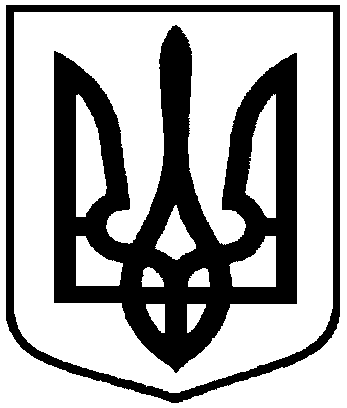 від 21 грудня 2017 року   № 2897- МРм. СумиПро затвердження Порядку забезпечення безкоштовним харчуванням за рахунок коштів міського  бюджету  дітей-інвалідівНачальник управління освіти 
і науки Сумської міської ради                                                                                                                          А.М. ДанильченкоСпеціаліст І категорії – юрисконсульт управління освіти і науки Сумської міської ради С.М. СтеценкоЗаступник міського голови з питань діяльності виконавчих органів радиДиректор департаменту фінансів, економіки та інвестицій Сумської міської радиВ.В. МотречкоС.А. ЛиповаНачальник правового управління Сумської міської радиО.В. ЧайченкоСекретар Сумської міської радиА.В. БарановДодаток до рішення Сумської міської ради   «Про затвердження Порядку забезпечення безкоштовним харчуванням за рахунок коштів міського бюджету дітей-інвалідів»від 21 грудня 2017   року   № 2897 - МР